Advice and Guidance Tele-dermatologyQuick Reference GuideWhat is it?A service enabling GP’s across Cornwall to obtain a rapid opinion on the diagnosis and primary care management of skin eruptions from consultant dermatologists at RCHT.  This is a useful alternative to a face-to-face clinic for selected patients.  Inclusion criteriaNew patients/ presentationsSkin eruptions only (NOT lesions) Please note normal direct email links with individual consultants remain for existing patients who are known to dermatology. 3 Things you need to referClinical image (from digital camera or smartphone)Consent formA dictated letter or proforma Everything can be found on the RMS website: http://rms.kernowccg.nhs.uk Clinical Referral Guidelines > Dermatology > Teledermatology. Here’s how:Print consent form from the RMS website which patient reads + signsTake photo       Photograph the signed consent form at the same time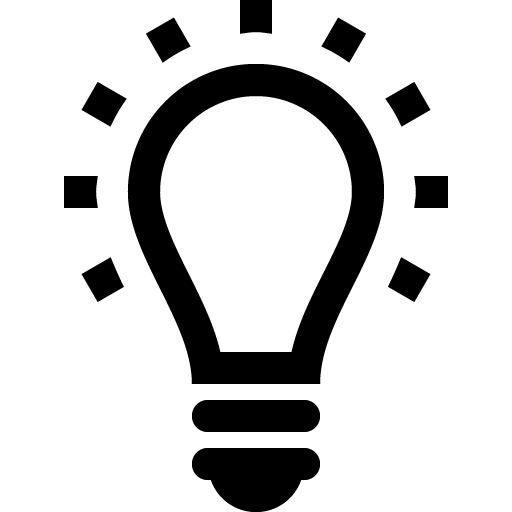 If the patient has good photographs on their own smartphone    consider asking them to email them in instead of taking your own. Dictate letter (or complete proforma)Email photos to practice secretary (using secure NHS.net account) OR upload directly from camera. Secretary uploads information via the e-Referral System (e-RS), which is used for all NHS referrals nationally. Response through the e-RS within 72 hours. Patient will need a follow up appointment to discuss outcome and plan further treatment if required. Using Smartphones:If using your personal smartphone camera this will need to be linked to your NHS.net email account and a few other tweaks made which are outlined in the box below. For iPhone users this explained in a separate document on the RMS website and on our youtube channel. (Search for ‘telederm cornwall)Because you are using your own device to capture sensitive material, we are asking for written consent. This helps to protect you and your patients. Please try to avoid using this method for pictures of the face or genitals.To transfer the image from your smartphone onto the clinical record so it can be used in the referral you will need to either:Email the image to the practice secretary using NHS.net. ORHardwire the phone using it’s USB charging cable. Photography tips:Use the ‘macro’ setting on the cameraEnsure good lighting (using angled lamp, camera flash) but ensure images is not over exposed (appears white and washed out)The image must be in focus (crisp, detailed image). It helps to use the autofocus and keep the camera steady.Include a distance shot to illustrate distribution/location as well as a close up. Consider placing a ruler in shot for scale. Contacts:Consultant lead: preshita.divekar@nhs.net GP lead: andrew.sharp9@nhs.net